The following Academy resources have been identified related to the topics of Cultural Competency, Diversity and Inclusion.  All resources are grouped according to the primary segments within the Academy structure to indicate which department, committee, work group or similar is providing the content.  NOTE:  I did not list all of the DPG and MIG efforts in these areas as those lists (groups, webinars, etc).  If specific inquiry is needed for any group, please let me know and I’ll pull a more focused DPG and MIG list of references for this broad topic area.DPGs:  https://www.eatrightpro.org/membership/academy-groups/dietetic-practice-groupsMIGS: https://www.eatrightpro.org/membership/academy-groups/member-interest-groups ACENDJournalQuality ManagementPublicationsAward and Grant OpportunitiesContinuing Education-Live and Pre-recorded EventsFNCE 2015 - 2018:  Diversity and Cultural Competence Track (2015-2016) and additional sessions in 2017-2018 that were cross tracked shown belowAll sessions available for on-demand self-study for up to 3 years post meeting.Access online for 2015-17 at https://www.onlineevent.com/fnce/events which is available free if you attended FNCE for these years below.  Personalized system implemented for 2018 that was sent directly to each attendee for individual access.2015 Sessions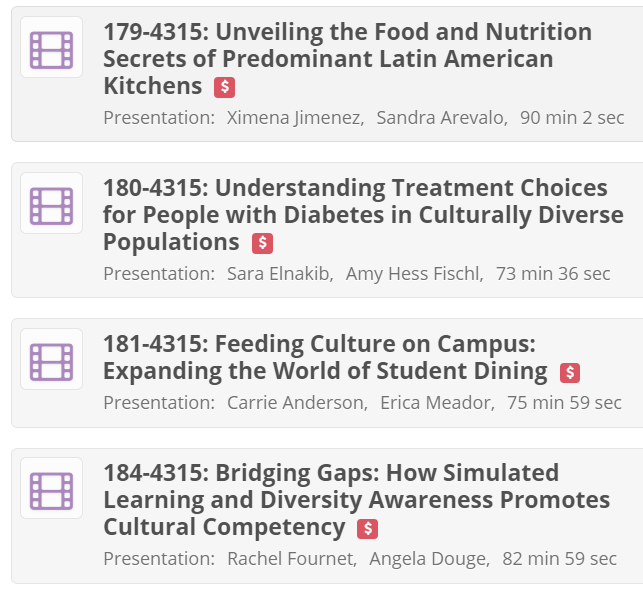 2016 Sessions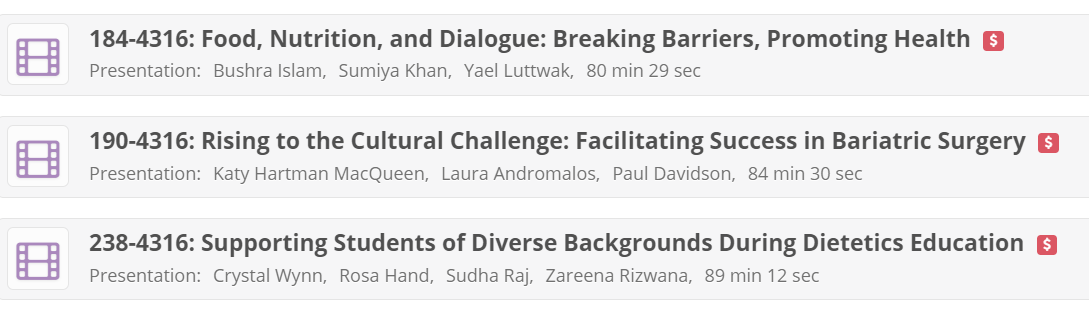 2017 Sessions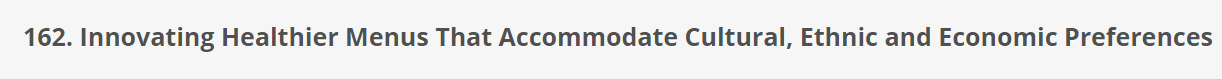 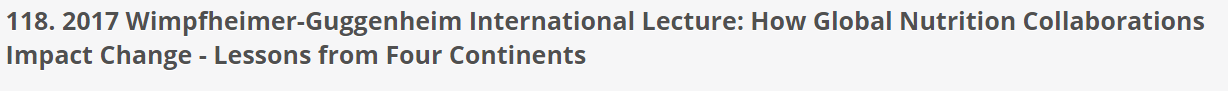 2018 Sessions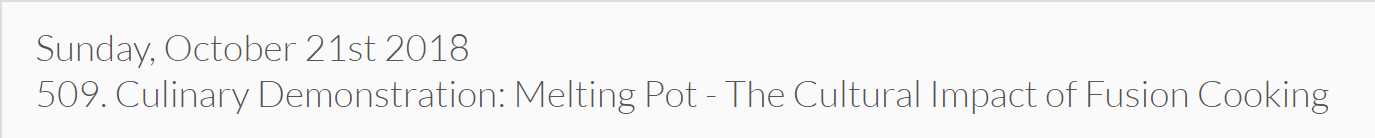 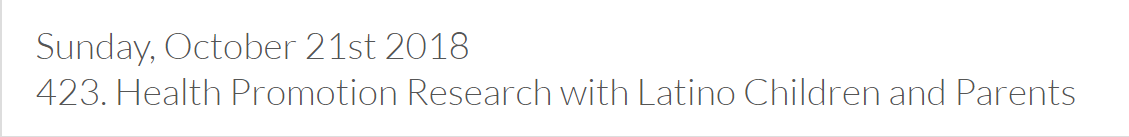 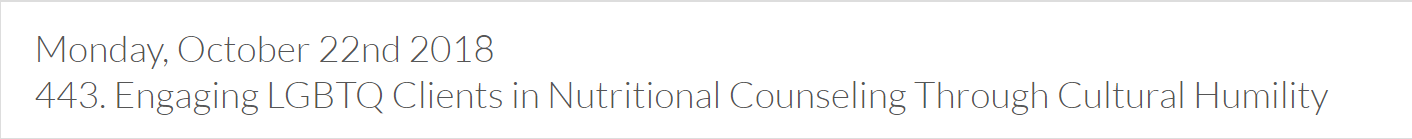 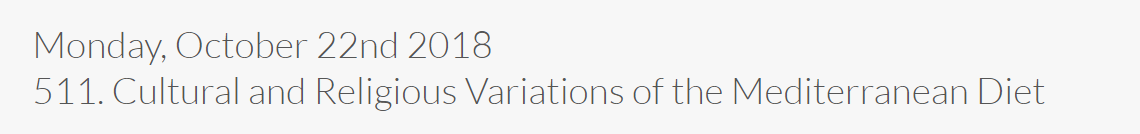 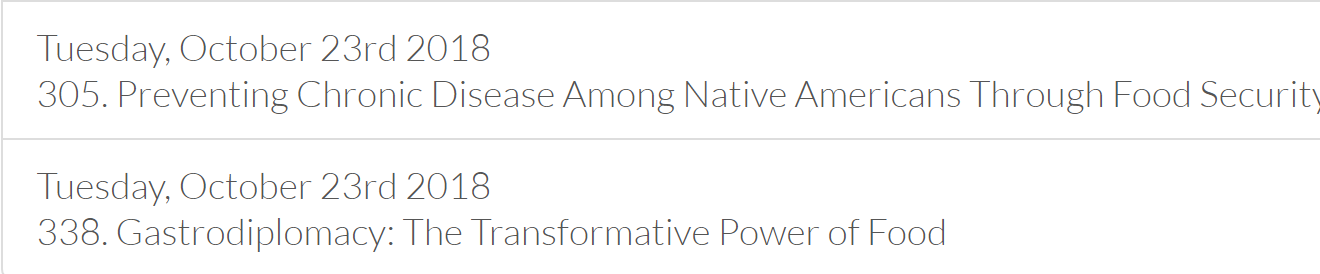 ResourceLink2018 Noteworthy Practice Honorees (note “Curriculum” deliverables)https://www.eatrightpro.org/acend/public-notices-and-announcements/noteworthy-practices ResourceLinkCultural Competency and Diversity Article Collection (123 Articles in the collection)https://jandonline.org/content/culturalCompetency May 2015 Journal Supplement:  Think Globally, Practice Locally: Culturally Competent Dieteticshttps://jandonline.org/issue/S2212-2672(15)X0002-5 ResourceLinkPractice Tips: Cultural Competence Resources(note free download link for members; PDF also attached to email)https://www.eatrightstore.org/product-type/case-studies-and-practice-tips/practice-tips-cultural-competence-resources ResourceLinkCultural Competency for Nutrition Professionals (eBook)https://www.eatrightstore.org/product-type/ebooks/cultural-competency-for-nutrition-professionals-ebookCultural Food Practiceshttps://www.eatrightstore.org/product-type/books/cultural-food-practicesPocket Guide to Spanish for the Nutrition Professional https://www.eatrightstore.org/product-type/ebooks/pocket-guide-to-spanish-for-the-nutrition-professional-third-edition-ebook  https://www.eatrightstore.org/product-type/books/pocket-guide-to-spanish-for-the-nutrition-professional-third-editionHispanic Family Nutrition: Complete Counseling Kithttps://www.eatrightstore.org/product-type/ebooks/hispanic-family-nutrition-counseling-kit-ebookMIDAN Ramadan Toolkithttps://www.eatrightstore.org/product-type/toolkits/midan-ramadan-toolkit-usb-flash-drive--electronic-formatNCMhttps://www.eatrightstore.org/product-type/subscriptions/nutrition-care-manualPNCMhttps://www.eatrightstore.org/product-type/subscriptions/pediatric-nutrition-care-manualResourceLinkDiversity Mini-Grants for DPGs, MIGs and Affiliateshttps://www.eatrightpro.org/leadership/honors-and-awards/diversity-awards-and-grants/diversity-mini-grantsDiversity Leaders Programhttps://www.eatrightpro.org/leadership/honors-and-awards/diversity-awards-and-grants/diversity-leaders-program-award Diversity Promotion Granthttps://www.eatrightpro.org/leadership/honors-and-awards/diversity-awards-and-grants/diversity-promotion-grant Diversity Action Awardhttps://www.eatrightpro.org/leadership/honors-and-awards/diversity-awards-and-grants/diversity-action-award Wimpfheimer-Guggenheim Fund for International Exchange in Nutrition, Dietetics and Managementhttps://eatrightfoundation.org/why-it-matters/awards/ ResourceLinkNutritional Misconceptions Travel Across the Globe: Different Cultures, Similar Observationshttps://www.eatrightstore.org/cpe-opportunities/recorded-webinars/nutritional-misconceptions-travel-across-the-globe Code of Ethics Review and Updatehttps://www.eatrightstore.org/cpe-opportunities/recorded-webinars/code-of-ethics-review-and-updateNutritional Counseling Module 4 - Balancing Mental, Physical and Cultural Influenceshttps://www.eatrightstore.org/cpe-opportunities/certificates-of-training/nutritional-counseling-module-4Culinary Nutrition Module 4 - Planning for Healthy Meals and Snackshttps://www.eatrightstore.org/cpe-opportunities/certificates-of-training/culinary-nutrition-module-4Public Health Nutrition - Module 1: Foundations of Public Health Nutritionhttps://www.eatrightstore.org/cpe-opportunities/certificates-of-training/public-health-nutrition-module-1Sustainable Food Systems Module 2 – From Field to Forkhttps://www.eatrightstore.org/cpe-opportunities/certificates-of-training/sustainable-food-systems-module-2